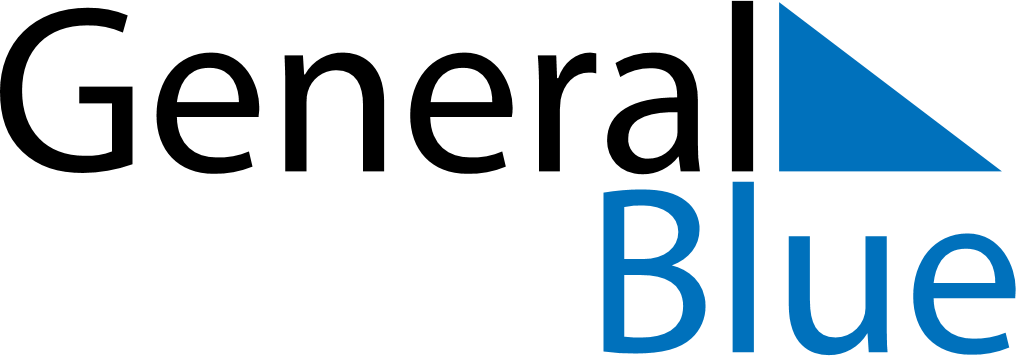 March 2026March 2026March 2026VietnamVietnamMondayTuesdayWednesdayThursdayFridaySaturdaySunday12345678Lantern FestivalInternational Women’s Day910111213141516171819202122232425262728293031